INVULFORMULIER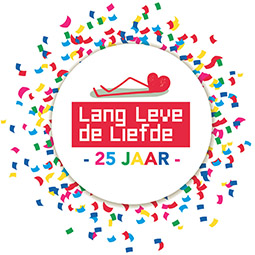 Wedstrijd Lang Leve de Liefde Award 2015Naam schoolAdres:Contactpersoon school:E-mailadres:Telefoon:
Vertel in maximaal 250 woorden waarom deze school de Lang Leve de Liefde Award 2015 verdient. ToelichtingBij toelichting kunt u denken aan de volgende aspecten:EducatieIn welke onderwijssoort en leerjaren besteedt de school middels Lang Leve de Liefde  aandacht aan seksuele en relationele vorming? (Praktijkonderwijs, vmbo, havo, vwo).Worden aanvullende modules van Lang Leve de Liefde gebruikt? (bv Lesbrief Seksuele Diversiteit of Jij en de media). Hoe vinden de lessen/activiteiten plaats? Vast onderdeel vak? In themaweek? Structureel? Beleid Heeft de school een visie/beleid omschreven m.b.t. de bevordering van de seksuele gezondheid  van leerlingen? Biedt de school deskundigheidsbevordering aan docenten rondom seksuele en relationele vorming van leerlingen, bijvoorbeeld Lang Leve de Liefde training van GGD volgen? Heeft de school gedragsregels over omgangsvormen in en rond de school voor leerlingen en docenten? SignaleringGaat de school periodiek na hoe het staat met seksuele gezondheid van leerlingen? Heeft de school signalerings-, zorg en verwijsstructuur voor leerlingen rond vragen en problemen rond relaties en seksualiteit? OmgevingWerkt de school samen met externe partners die relevant zijn voor het gebied relaties en seksualiteit, bv GGD, JGZ, Sense.Worden ouders geïnformeerd over visie, beleid en educatie rondom seksuele en relationele vorming op school?